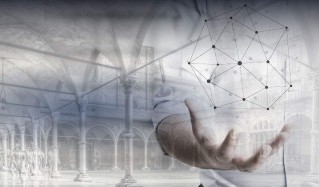 PROCEDURA DI REGISTRAZIONE ad ALI VIRTUAL EXPORegistrazione ad ALI Virtual Expo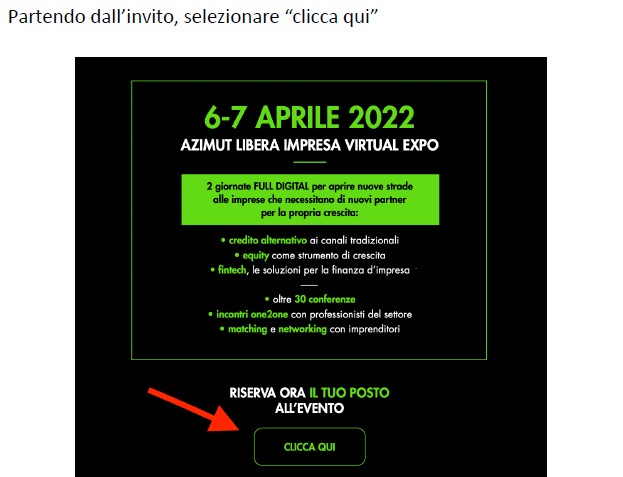 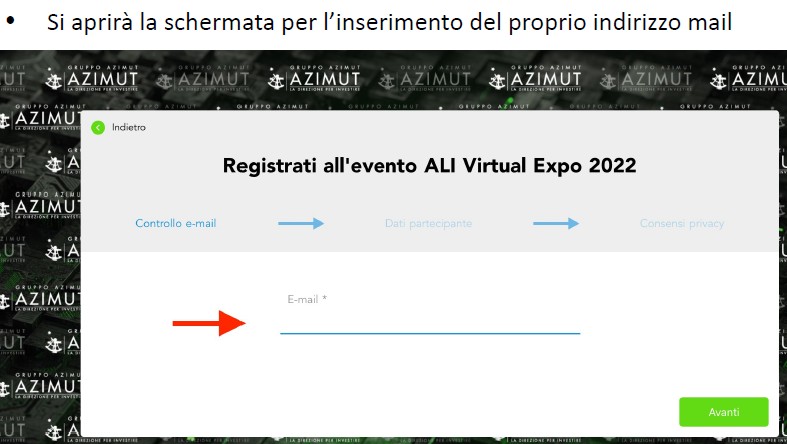 Registrazione ad ALI Virtual ExpoCompilare i campi del form di iscrizione con: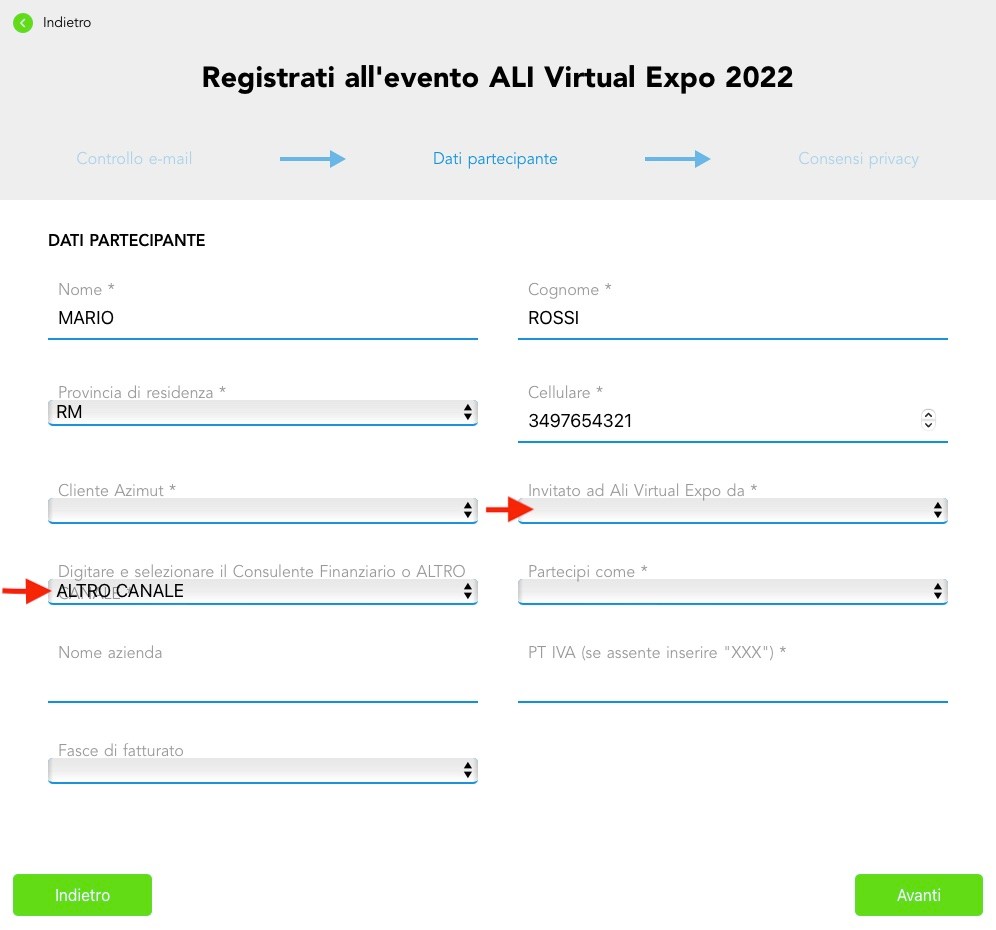 NomeCognomeProvinciaCellulareCliente Azimut (SI o NO)Invito ad AVE scorrere per trovare il Vostro InvitanteScorrere per trovare ALTRO CANALEPartecipi come (PF o azienda)(Eventuale) Nome azienda(Eventuale) Partita Iva (se privato indicare XXX)(Eventuale) Fascia di fatturatoRegistrazione ad ALI Virtual ExpoCliccare in fondo su REGISTRATI per confermare l’autorizzazione alla Privacy.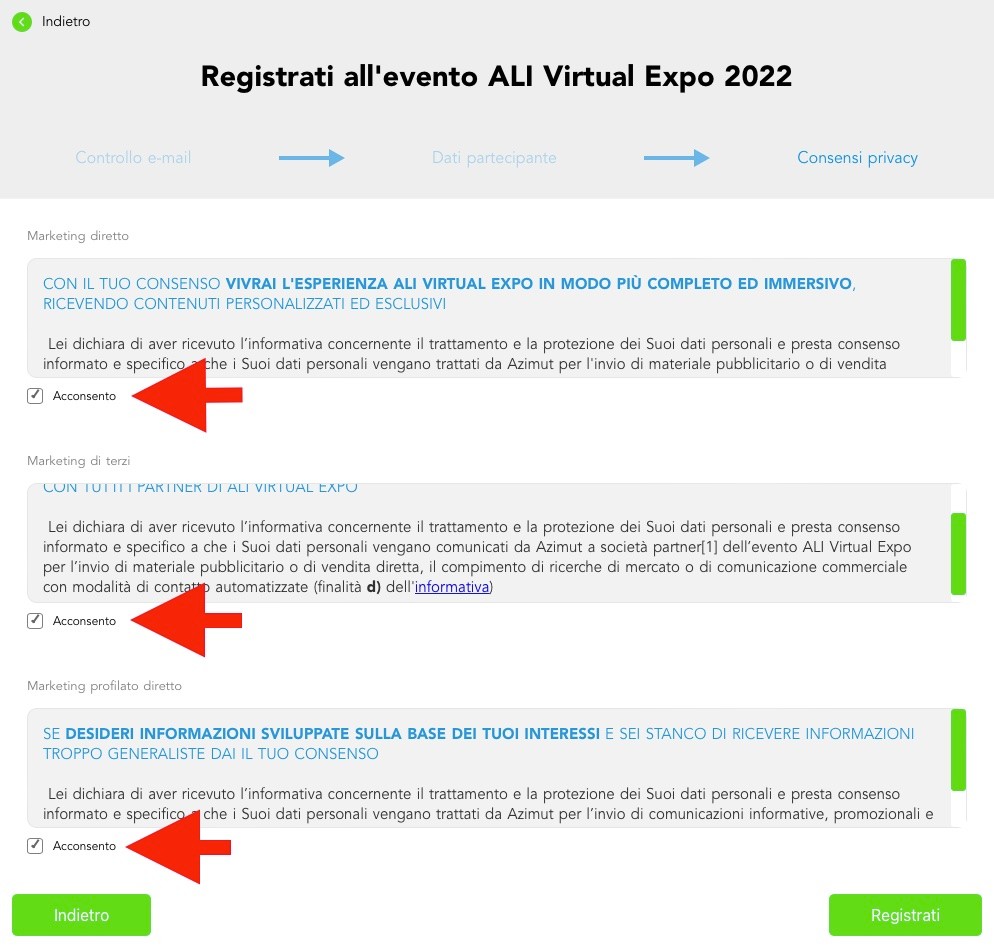 La maschera successiva avvisa che è stata spedita una mail, se non si trova verificare nella posta indesiderata.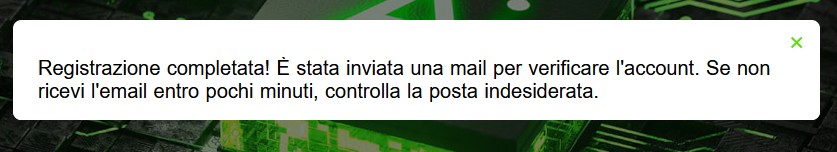 Controllare la mail, aprirla e procedere, entro 24 ORE, con l’inserimento della propria password.Registrazione ad ALI Virtual ExpoUna volta aperta la mail cliccare su COMPLETA LA REGISTRAZIONE.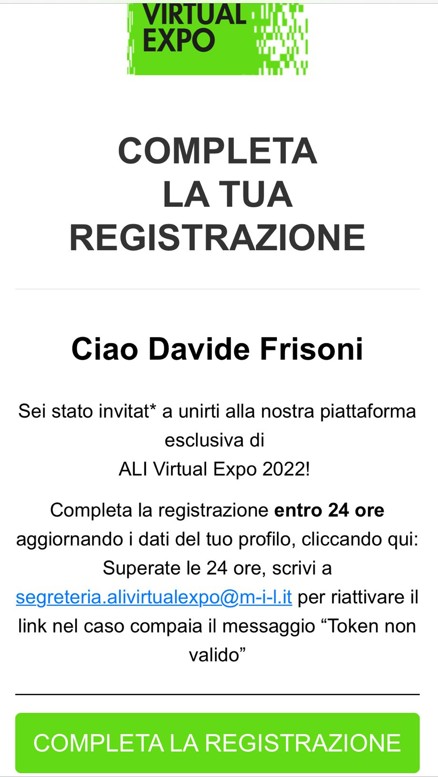 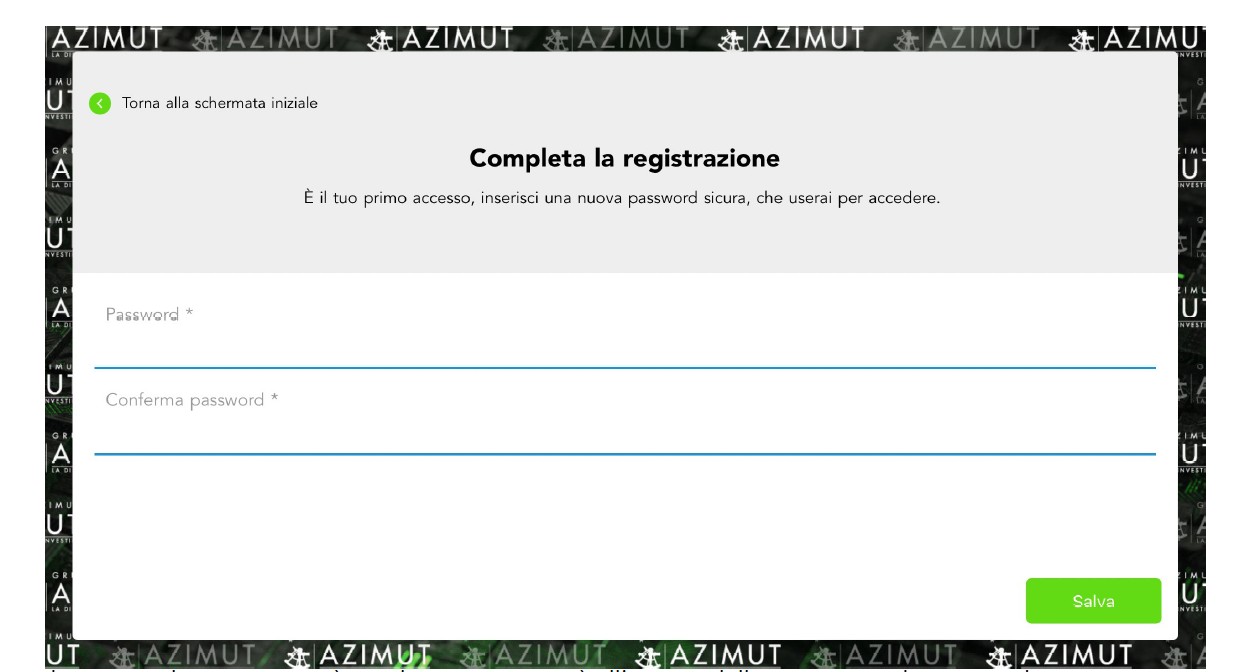 Inserire una password a proprio piacimento e ripeterla per conferma.Registrazione ad ALI Virtual ExpoSuperate le 24 ore dal ricevimento della mail, selezionando COMPLETA REGISTRAZIONE uscirà il seguente messaggio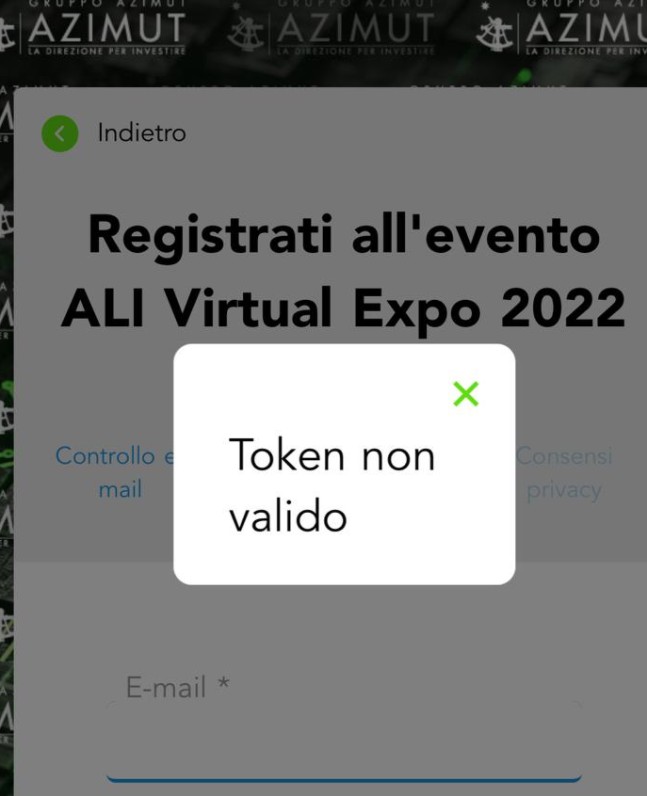 Scrivere a segreteria.alivirtualexpo@m-i-l.itcome riportato in fondo alla mail.Esempio di mail: «Vi chiedo di riattivare il token scaduto»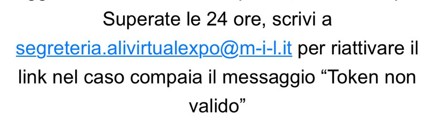 Riceverà a breve nuova mail per validare l’iscrizione con la password.